			Month Cards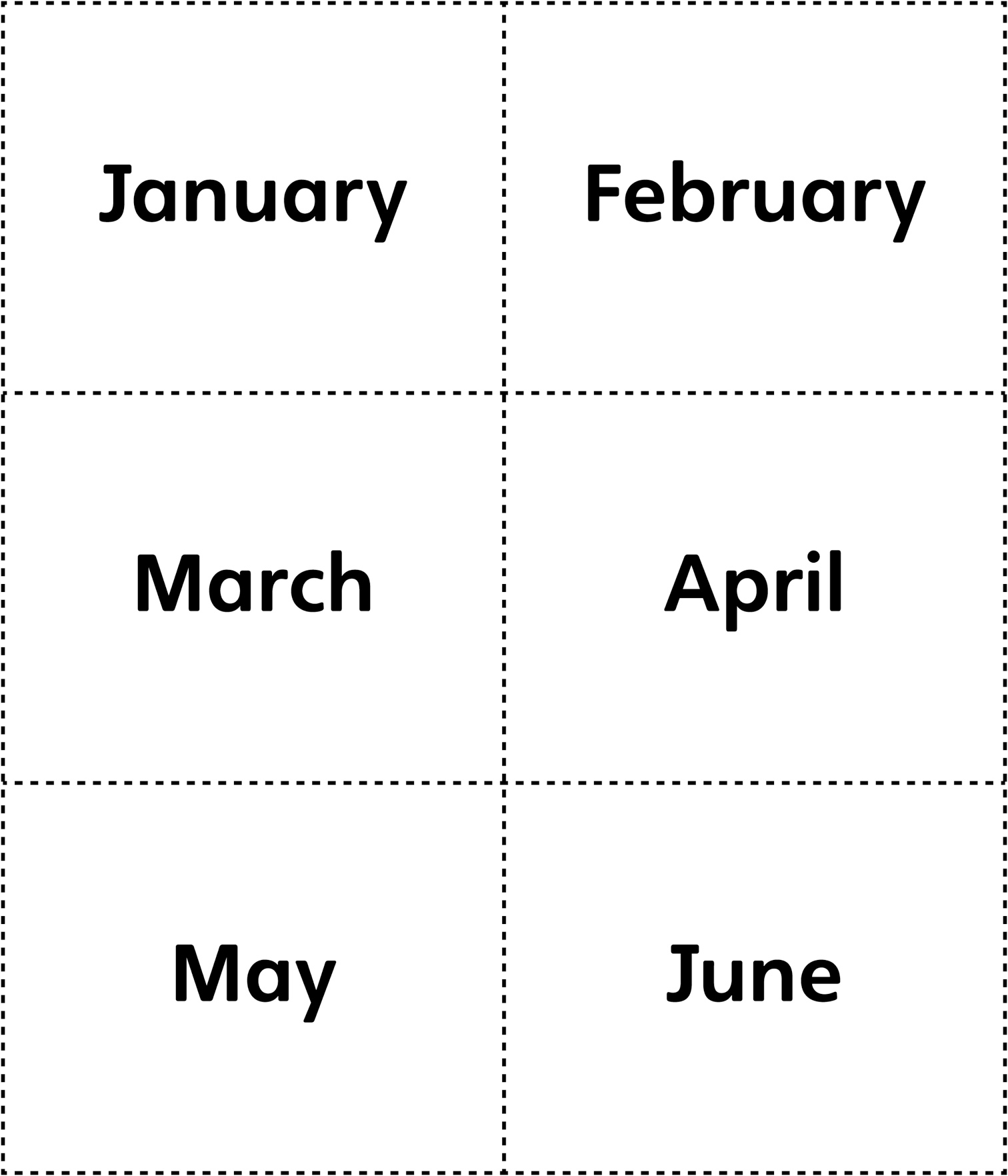 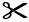 			Month Cards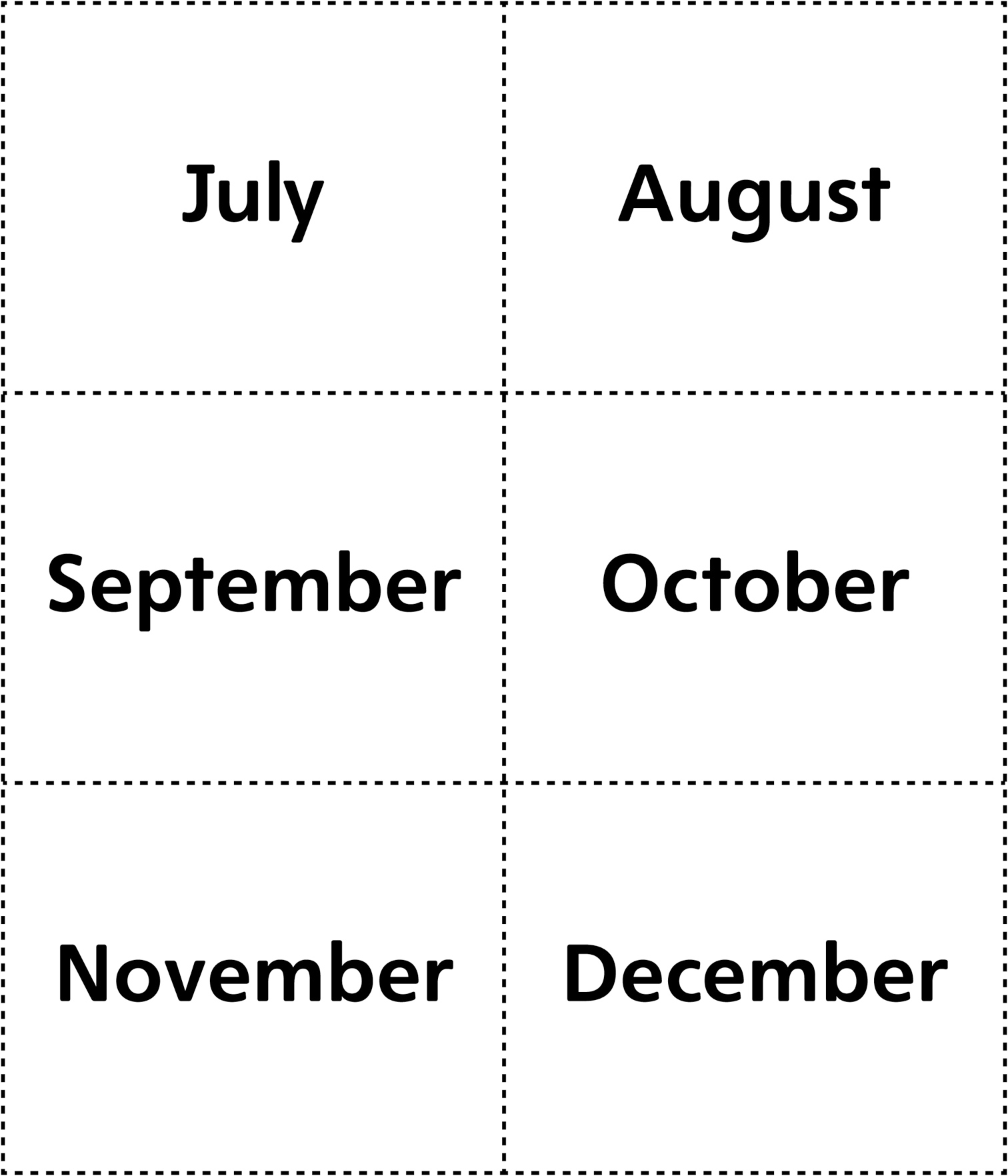 